FIRST 5® AWARD 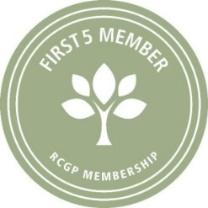 Please send completed applications to GPresearchawards@nihr.ac.uk by 23:59 on 30 June 2021.Do not send any additional information as the panel will only review information contained within the formPlease note the word limit for each sectionThe questions below relate to the time period 01 Jan 2020 through 30 June 2021
I confirm I am a First 5® GP ☐Membership Number:Please describe, with examples, how you personally have contributed to the successful delivery of NIHR CRN clinical research studies within a general practice/primary care setting during the timeframe highlighted above.  WORD LIMIT = 500 wordsPlease describe, with examples, how you have engaged with the public and patients and informed them about new opportunities to participate in CRN clinical research during the timeframe highlighted above.WORD LIMIT = 500 wordsPlease highlight any innovative or novel approaches you have made to increasing NIHR CRN study recruitment during the timeframe highlighted above.WORD LIMIT = 500 wordsIf successful, how would you use the award to further your research interests/career? e.g. Cover conference fee/training costs etc. WORD LIMIT = 300 wordsApplicant’s Declaration I have read and agree with the application guidance document and the information given on this form is complete and correct. (check box)  ☐I agree that this form can be shared with the judging panel, whose members will be drawn from the NIHR Clinical Research Network and Royal College of General Practitioners, for the purpose of judging entries for the award. If the application is successful, the information contained within this application can be retained by all stakeholder parties and used in communications about the award scheme. If the application is not successful, panel members will be required to delete the form and any associated data as soon as a decision has been formally announced to the public.   ☐Your contact details will be kept in order to liaise with you throughout the award application and review process. If your application is nominated to be “highly commended” or determined the “winner”, then you will be requested to supply further details for invitation to the award ceremony. If your application is determined the award winner, there is an expectation that you will attend the award ceremony. ☐Applicant’s signature(Please add signature here)FieldYour answerFull name of First 5® GPYour answerGMC numberYour answerCurrent PracticePractice name and addressCCG NameYour answerPractice CodeYour answerLCRNYour answerEmailYour answerTelephoneYour answer